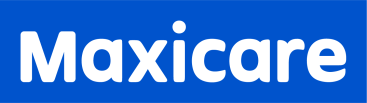 Maxicare Tower 203 Salcedo Street Legaspi Village, Makati CityTelephone: 79086900; Customer Care Hotline: 85821900STATEMENT OF LOST ID CARDKNOW ALL MEN BY THESE PRESENTS:THAT I,_____________________________ of______________________________ having an interest in a contract of MAXICARE HEALTHCARE CORPORATION with the following data:Issued by MAXICARE HEALTHCARE CORPORATION, do hereby manifest and present that the said ID CARD issued in my favor was lost and could not be located despite diligent efforts to retrieve the same.I HEREBY DECLARE that my interest in the said ID CARD has not been sold or transferred to any person and the absolute title of full benefits in said ID CARD remains in me.I HEREBY AGREE to pay an amount equivalent to P_____ to MAXICARE HEALTHCARE CORPORATION as payment for the new ID CARD.Signed at ______________ this ____day of ________.   August  2014.							_____________________________________					                            Member/ Authorized representative                                                                                                   signature over printed name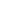 Note: Please submit VALID PROOF OF PAYMENT with NOTARIZED AFFIDAVIT OF LOSS/ OR VALID ID WITH PICTURE together with the STATEMENT OF LOST ID CARD to your HR or authorized Maxicare representative. You may pay through the following payment channels:Note: For Online and Bills Payment, please indicate MAXICARE under Company NameYou may coordinate to Maxicare Cashier and OR Management team for the copy of your official receipt. New ID cards will be released within five (5) working days after submission of complete requirements to Maxicare Head Office. To serve you better, we have created the Payment Details Hub to ensure that your payment will be easily identified and the e-OR will be issued and sent to you within three working days.Please click the link for reference: Payment Details HubName of Member(s) subject for ID card replacementApplicable Employee No.Date of BirthContact/Mobile Number:Email Address:Payment TypePayment ChannelsDirect PaymentMaxicare Cashier located in Filomena Building, 104 Amorsolo Street, Legazpi St., Makati City which is open every Wednesday only.Online/Internet PaymentAUB, BDO, BPI, Metrobank, PNB, RCBC, RBank,  UnionbankBills Payment Over the counter PaymentAUB. BDO, BPI, Equicom Bank, Metrobank, PNB (original branches only), RCBC, RBank, Security Bank, Unionbank and CIS Bayad Center